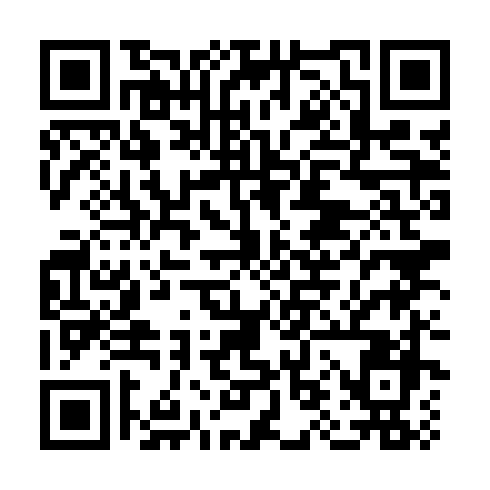 Ramadan times for Grande-Vallee-des-Monts, Quebec, CanadaMon 11 Mar 2024 - Wed 10 Apr 2024High Latitude Method: Angle Based RulePrayer Calculation Method: Islamic Society of North AmericaAsar Calculation Method: HanafiPrayer times provided by https://www.salahtimes.comDateDayFajrSuhurSunriseDhuhrAsrIftarMaghribIsha11Mon5:145:146:4112:314:286:216:217:4812Tue5:125:126:3912:304:296:226:227:4913Wed5:105:106:3712:304:306:246:247:5114Thu5:085:086:3512:304:316:256:257:5315Fri5:065:066:3312:294:336:276:277:5416Sat5:035:036:3112:294:346:286:287:5617Sun5:015:016:2912:294:356:306:307:5818Mon4:594:596:2712:294:366:316:317:5919Tue4:574:576:2512:284:386:336:338:0120Wed4:544:546:2212:284:396:346:348:0321Thu4:524:526:2012:284:406:366:368:0522Fri4:504:506:1812:274:416:386:388:0623Sat4:474:476:1612:274:426:396:398:0824Sun4:454:456:1412:274:446:416:418:1025Mon4:434:436:1212:274:456:426:428:1126Tue4:404:406:1012:264:466:446:448:1327Wed4:384:386:0812:264:476:456:458:1528Thu4:364:366:0512:264:486:476:478:1729Fri4:334:336:0312:254:496:486:488:1930Sat4:314:316:0112:254:506:506:508:2031Sun4:284:285:5912:254:526:516:518:221Mon4:264:265:5712:244:536:536:538:242Tue4:244:245:5512:244:546:546:548:263Wed4:214:215:5312:244:556:566:568:284Thu4:194:195:5112:244:566:576:578:305Fri4:164:165:4912:234:576:596:598:316Sat4:144:145:4612:234:587:007:008:337Sun4:114:115:4412:234:597:027:028:358Mon4:094:095:4212:225:007:037:038:379Tue4:064:065:4012:225:017:057:058:3910Wed4:044:045:3812:225:027:067:068:41